X CONFERENCIA DE COMUNICACIÓN DE LAS AMÉRICAS (FELAFACS-NCA)"Las Mejores Prácticas de Enseñanza de la Comunicación en las Universidades, Organizaciones y Empresas en las Américas”Miércoles 19 de Noviembre de 20149:00 am to 5:00 pmHilton Chicago HotelRoom: PDR 3 – 3rd Floor In conjunction with the NCA 100th Annual Convention The Prensence or our Past(s)” 20 al 23 de noviembre de 2014 en Chicago, USA 2014 http://www.natcom.org/convention/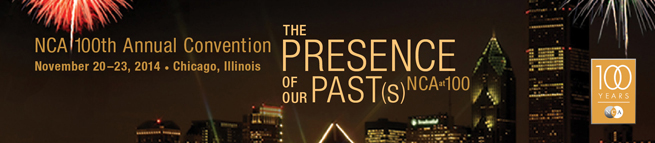 Bienvenida - Welcome
La Federación Latinoamericana de Facultades de Comunicación (FELAFACS) y la Asociación Nacional de Comunicación (NCA) en 2010 formalizaron, con un Memorandum of Understanding, la relación que comenzó en 1997 con la primera Conferencia de Comunicación de las Américas, que tuvo lugar en la Ciudad de México.  El objetivo de este acuerdo formal es establecer una cooperación a largo plazo para promover el diálogo entre los académicos de la comunicación  de las Américas y de la Península Ibérica; compartir perspectivas y experiencias sobre investigación, enseñanza y práctica de la comunicación;  y fomentar nuevas vías de colaboración. En el espíritu de este entendimiento, ambas asociaciones apoyan la celebración de la X Conferencia de Comunicación de las Américas que se realizará en la ciudad de Chicago, USA el día miércoles 19 de noviembre de 2014.  La conferencia se lleva a cabo en el contexto de la Centenaria Convención Anual de NCA, a celebrarse del 20 al 23 de noviembre de 2014 en la ciudad de Chicago USA.Esta conferencia de un día permitirá a los académicos de la comunicación de América Latina y Estados Unidos compartir sus perspectivas teóricas y experiencias en relación con el tema de la conferencia: "Las Mejores Prácticas de Enseñanza de la Comunicación en las Universidades, Organizaciones y Empresas en las América”. La conferencia ha sido estructurada de tal manera que permita el máximo diálogo entre panelistas y participantes.Finalmente, queremos agradecerles a todos por los esfuerzos que han hecho para participar en esta conferencia, con la esperanza y el compromiso de promover las relaciones entre los académicos de las Américas.  Les agradecemos todo el apoyo que nos han dado y esperamos que esta conferencia sea un éxito y que podamos seguir colaborando en el futuro.Bienvenidos a la X Conferencia de Comunicación de las Américas! COMITÉ ORGANIZADOR
Dr. Federico Varona, (Coordinador), San José State University, San José, California, USA. (federico.varona@sjsu.edu).  
Dra. Agrivalca Canelón. Facultad de Comunicación Universidad de La Sabana. Bogotá , Colombia. agrivalca.canelon@unisabana.edu.co
Dr. Luis Felipe Gómez,  San José State University, San José, California. USA. (felipe.gomez@sjsu.edu). 
Dr. Ricardo Carniel Bugs, Universitat Autónoma de Barcelona (UAB), Barcelona, España-Brasil; (ricardo.carniel@uab.cat).  AGENDA
HORARIO – PONENTES – TEMAS
 9:00 – 9:30 amApertura de la Conferencia  y  Presentación  de ParticipantesDr. Federico Varona, Coordinador de la Conferencia9:30 – 10:30 amPrimer Panel: "Las Mejores Prácticas de Enseñanza de la Comunicación en la Universidad en las Américas”.Prof. José Manuel Romero. Universidad Católica de Pereira, Colombia.Tema: "Teatro Abierto: la transformación de los espacios-tiempos por la dramaturgia". 
Prof. Gabriel Corral. Facultad de Ciencias Políticas y SocialesUniversidad Autónoma de Querétaro, México.Tema: "Formación de comunicadores una propuesta de orden reflexivo".
Prof.  Zazil E. Reyes Garcia. University of the Incarnate WordSan Antonio, Texas. USA.Tema: “Estrategias for Teaching Bilingual Journalism in a Diverse Classroom”.
Coordinadora y Respondiente: Dra. Agrivalca Canelón. Facultad de Comunicación Universidad de La Sabana. Bogotá, Colombia. agrivalca.canelon@unisabana.edu.co10:30 – 10:45 amDescanso10: 45 –12:15 pmSegundo Panel: "Las Mejores Prácticas de Enseñanza de la Comunicación en la Universidad en las Américas”.Prof. Fernando Mancillas. Departamento de Ciencias de la Comunicación. Universidad de Sonora. México.Tema: "La Investigación y Proyección Cinematográfica como una de las Mejores Prácticas de Enseñanza de la Comunicación en la Universidad en las Américas".
Profa. Olga Rueda. Facultad de Comunicación Social – PeriodismoUniversidad Pontificia Bolivariana, Bucaramanga. Colombia.Tema: "Definición de una estrategia curricular integral e integradora en un Programa Académico de Comunicación Social - Periodismo".
PhD Student Syed Ali Hussain. School of Journalism. College of Comm, Arts & Sciences. Michigan State University. East Lansing, Michigan. USA.Tema: “Historical Thinking of Communication Theories and Concepts to the X Communication Conference of the Americas”.Coordinador y Respondiente: Dr. Luis Felipe Gomez.  San Jose State University. San Jose, California. USA.12:15- 2:00 pmAlmuerzo Compartido  2:00 – 3:00 pm Tercer Panel: "Las Mejores Prácticas de Enseñanza de la Comunicación en la Universidad en las Américas”.Prof. Ángel Díaz. Programa de Comunicación Social
Universidad Nacional Abierta y a Distancia. Colombia. Tema: "Aprender en una universidad a distancia, el caso del curso de semiótica en un programa de comunicación social en Colombia".Prof. Giovanni Bohórquez - Prof. Héctor Gómez. Facultad de Comunicación Social – Periodismo Universidad Pontificia Bolivariana, Bucaramanga. Colombia.Tema: "El tópico generativo en la formación integral de Comunicadores Sociales-Periodistas. Logros y alcances en la UPB, Bucaramanga".
Coordinador y Respondiente: Dr. Federico Varona. San José State University, San José, California. Estados Unidos.
3:00 –3:15 pmDescanso3:15 – 3:45 pmCuarto Panel: "Las Mejores Prácticas en la Enseñanza de la Comunicación en las Organizaciones y Empresas en las Américas”. Profa. Agrivalca Canelón. Facultad de Comunicación
Universidad de La Sabana. Bogotá, Colombia. Tema: "La Consultoría de Ideación: construyendo una agenda de 'buenas prácticas' para la comunicación creativa de las marcas".
Coordinador y Respondiente: Dr. Federico Varona. San José State University, San José, California. USA.3:45 –4:00 pmDescanso4:30 – 5:00 pmSesión Plenaria: Evaluación de la X Conferencia y Planificación de la XI Conferencia de Comunicación de las Américas en MEDELLIN, COLOMBIA (4 de Octubre de 2015) y el XV Encuentro de FELAFACS en Medellín, Colombia, 5 al 7 de Octubre de 2015).Evaluación de la X  Conferencia en  Noviembre, 2014.Planificación de la XI Conferencia y Elección Comité Organizador Coordinadora: Profa. Agrivalca Canelón. Facultad de ComunicaciónUniversidad de La Sabana. Bogotá, Colombia.6:00 – 8:30 pmCena Compartida